МЕЖДУНАРОДНЫЙ ЛИТЕРАТУРНЫЙ КОНКУРС«БИБЛИОТЕКА ИСТОРИЙ: ТАДЖИКИСТАН-РОССИЯ»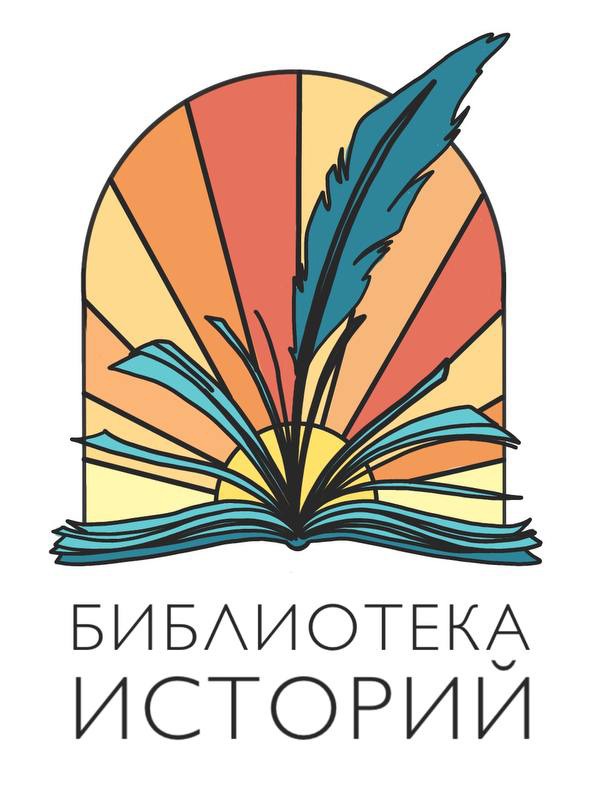 Федеральное агентство по делам Содружества Независимых Государств, соотечественников, проживающих за рубежом, и по международному гуманитарному сотрудничеству, Ассоциация деятелей культуры, искусства и просвещения по приобщению детей к чтению «Растим читателя», Национальная библиотека Таджикистана и Российская государственная детская библиотека объявляют Международный литературный конкурс среди подростков на лучший короткий рассказ «Библиотека историй: Таджикистан-Россия».Конкурс «Библиотека историй: Таджикистан-Россия» направлен на продвижение национальных культурных ценностей стран-участниц Содружества независимых государств, развитие межкультурного диалога, поиск и поддержку талантливых подростков, побуждение их к саморазвитию и самовыражению, созданию возможностей для совместного творчества. Развитие навыков литературного творчества у подрастающего поколения является неотъемлемым и действенным фактором в воспитании личности в культурной среде, оказывает существенное влияние на взросление, формирование и становление человека.Конкурс проводится в Республике Таджикистан и Российской Федерации.Конкурс проводится для возрастной категории от 14 до 16 лет.Сроки предоставления работ на конкурс: с 11 апреля по 15 июня 2022 г. Конкурс проводится в два этапа: Национальный (с привлечением Экспертных жюри каждой из стран-участниц) и Международный (с привлечением Международного экспертного жюри).Конкурс проводится в двух номинациях: «Лучшее волшебно-фантастическое произведение» и «Лучшее реалистическое произведение».В каждой возрастной категории определяются 1 победитель и 2 финалиста, занявшие или поделившие второе и третье места. Предоставленные работы не рецензируются и не возвращаются. Ответственность за подтверждение авторства возлагается на лицо, приславшее работу на конкурс.Партнеры конкурса: НПО «Пояс-Путь», Центр изучения современного Афганистана.Организаторы конкурса: Федеральное агентство по делам Содружества Независимых Государств, соотечественников, проживающих за рубежом, и по международному гуманитарному сотрудничеству; Ассоциация деятелей культуры, искусства и просвещения по приобщению детей к чтению «Растим читателя»; Национальная библиотека Таджикистана; Российская государственная детская библиотека.Автор логотипа Конкурса – художник, дизайнер Лада Азанова.Положение о МЕЖДУНАРОДНОМ ЛИТЕРАТУРНОМ КОНКУРСЕ«БИБЛИОТЕКА ИСТОРИЙ: ТАДЖИКИСТАН-РОССИЯ»I. Общие положения1.1. Конкурс «Библиотека историй: Таджикистан-Россия» (далее – Конкурс) направлен на продвижение национальных культурных ценностей стран-участниц Содружества независимых государств, развитие межкультурного диалога, поиск и поддержку талантливых подростков, побуждение их к саморазвитию и самовыражению, созданию возможностей для совместного творчества.1.2. Цель и задачи конкурса:- поиск и поддержка творчески одаренных подростков;- приобщение подростков к литературному творчеству, историческому и литературно-художественному культурному наследию;- формирование у подростков духовных ценностей и нравственно-эстетических жизненных принципов;- создание возможностей для международного сотрудничества в гуманитарной сфере.1.3. Конкурс проводится среди произведений, написанных на русском языке в двух номинациях: «Лучшее волшебно-фантастическое произведение» и «Лучшее реалистическое произведение».1.4. К участию в Конкурсе принимаются работы, нигде ранее не публиковавшиеся. Авторские права на произведения, присланные на конкурс, должны принадлежать участнику.1.5. Организаторы конкурса: Федеральное агентство по делам Содружества Независимых Государств, соотечественников, проживающих за рубежом, и по международному гуманитарному сотрудничеству, Ассоциация деятелей культуры, искусства и просвещения по приобщению детей к чтению «Растим читателя», Национальная библиотека Таджикистана, Российская государственная детская библиотека. Организаторы осуществляют общую координацию Конкурса, логистику, обеспечивают работу Международного жюри Конкурса на Международном этапе.1.6. Партнеры Конкурса осуществляют координацию в странах-участницах Конкурса, обеспечивают работу Жюри Конкурса в каждой из стран на Национальном этапе.II. Участники Конкурса2.1. В Конкурсе могут принять участие подростки в возрасте от 14 до 16 лет.III. Сроки и порядок проведения Конкурса3.1. Конкурс проводится в два этапа: Национальный и Международный.3.2. Национальный этап проводится с 11 апреля по 30 июля 2022 г.3.3. Проведение Национального этапа в Республике Таджикистан и Российской Федерации осуществляют Организаторы конкурса и Партнеры. Организаторы конкурса обеспечивают информационную поддержку Конкурса, равные условия для всех участников, проведение Конкурса, приём работ участников, координацию работы жюри, переписку с участниками Конкурса и заинтересованными организациями.3.4. Прием работ осуществляется с 11 апреля по 15 июня 2022 года, 23:59:59 по местному времени с использованием электронных почт Организаторов конкурса (в Российской Федерации –  konkursrch@yandex.ru с пометкой «Библиотека историй: Таджикистан – Россия»; в Республике Таджикистан –  info@kmt.tj  ).3.5. На Национальном этапе в каждой стране формируется Жюри. В состав Жюри входят известные деятели культуры, литературоведы, писатели, библиотекари, специалисты по детской литературе и чтению. Состав Жюри Национального этапа должен быть опубликован   не позднее 15 июня 2022 года на сайтах Организаторов конкурса.	.3.6. Работа Жюри осуществляется с 16 июня по 16 июля 2022 г. 3.7. По итогам работы Жюри в каждой номинации формируется короткий список (далее – Шорт-лист) из 15 лучших работ. Шорт-листы должны быть опубликованы на сайтах Организаторов не позднее 30 июля 2022 г.3.8. Международный этап проводится с 1 августа по 5 сентября 2022 г. 3.9. Международное жюри работает с 1 августа по 1 сентября 2022 г. 3.10. В состав Международного жюри входят по 3 представителя от каждой страны из числа деятелей культуры, руководителей культурных и образовательных организаций, писателей, специалистов по детской литературе и чтению, представителей Организаторов конкурса. Состав Жюри Международного этапа должен быть опубликован   не позднее 1 августа 2022 года на сайтах Организаторов конкурса.	.3.11. По итогам работы Международного жюри в каждой номинации устанавливается 1 победитель и 2 финалиста, занявшие или поделившие второе и третье места. 3.12. Объявление победителей Конкурса – не позднее 5 сентября 2022 года. 3.13. Международное жюри имеет право объявить дополнительные номинации и самостоятельно награждать участников Конкурса.IV. Процедура оценки Конкурсных работ4.1. В целях достижения максимальной объективности в определении финалистов и победителей формируются Жюри Конкурса и Международное жюри Конкурса. 4.2. Формирование Шорт-листа осуществляется в ходе голосования Жюри Конкурса на очном заседании. Победители Конкурса определяются по сумме голосов членов жюри в каждой номинации.4.3. Критерии оценки конкурсных работ:-​ художественность (литературный стиль, сюжет, композиция)-​ оригинальность; -​ соответствие жанровым канонам;-​ законченность.4.5. Жюри Конкурса не предоставляют рецензий, отзывов, объяснительных записок, не вступают в дискуссию и переписку с участниками Конкурса.4.6. Международное жюри Конкурса определяет 1 победителя и 2 финалистов, занявших или поделивших второе и третье места путем очного голосования, организованного в гибридном формате (сочетающем онлайн и офлайн присутствие).4.7. Победители определяются по сумме голосов членов Жюри. В случае равенства голосов Председатель Жюри обладает решающим голосом. V. Требования к работам, предоставляемым для участия в Конкурсе, и порядок подачи заявок5.1. От одного участника принимается не более одной работы в каждой номинации. Объем работы не более 10 000 (десять тысяч) знаков с пробелами (не более 5 страниц). Тексты принимаются в формате word, doc, docx, rtf. 5.2. Для участия в Конкурсе принимаются произведения в прозе, написанные на русском языке.5.3. Участники обязательно должны указать:Название конкурса и номинацииФамилию, имя, отчествоВозрастКонтактный адрес (почтовый), телефон, e-mailКраткая биография (не более двух абзацев)Все текстовые материалы (включая конкурсную работу, сведения об авторе и контактную информацию), отправляемые на Конкурс, должны быть сгруппированы в одном файле. Объем файла не более 2 Мб. Название файлов должны содержать фамилию автора.5.4. За достоверность авторства работы ответственность несет лицо, приславшее работу на конкурс.5.5. Жюри Конкурса не рассматривает заявки, не соответствующие условиям Конкурса. VI. Права и обязанности сторон6.1. Участие в Конкурсе подразумевает полное ознакомление и согласие Участников с данным Положением о Конкурсе.6.2. Отправляя работу для участия в Конкурсе, Участник:- соглашается, что его работы могут быть использованы в некоммерческих целях и без выплаты вознаграждения Организаторами конкурса с обязательным указанием имени автора; - гарантирует свои права на предоставляемые работы. В случае возникновения каких-либо претензий третьих лиц в отношении указанной работы Участник обязуется урегулировать их своими силами и за свой счет, при этом работа снимается с Конкурса без каких-либо условий;- гарантирует, что предоставление работ и использование их в дальнейшем Организаторами конкурса на условиях настоящего Положения не будет нарушать авторских и смежных прав третьих лиц;- соглашается с тем, что Организаторы конкурса ни при каких обстоятельствах не будут нести ответственность за потерянные, поврежденные или отправленные по неправильному адресу работы. Присланные по почте на конкурс работы не возвращаются.6.3. Организаторы конкурса имеют право не допускать к участию в Конкурсе работы, не соответствующие требованиям настоящего Положения, без дополнительных объяснений.6.4. Организаторы конкурса оставляют за собой право вносить изменения в настоящее Положение, размещать дополнительную информацию о Конкурсе, менять даты проведения и даты подведения итогов по Конкурсу. Обновленная информация своевременно размещается на сайтах Организаторов: www.rastimchitatelya.ru ; www.rgdb.ru, www.kmt.tj. Участник Конкурса самостоятельно отслеживает актуальность информации, касающейся проведения Конкурса.VII. Право интеллектуальной собственности7.1. Принимая участие в Конкурсе, Участник гарантирует, что он является законным правообладателем представленных на Конкурс работ и обладает на них исключительным правом.7.2. Если третьи лица в судебном или ином порядке будут оспаривать у Организаторов права на использование работ, Участник обязан принять участие в разбирательстве на стороне Организаторов и доказывать правомерность использования его работ.7.3. Принимая участие в Конкурсе, Участник предоставляет Организаторам право (исключительную лицензию) на распространение  представленных на Конкурс работ, их воспроизведение, копирование, публикации, выставочные (публичные) показы, а также  сообщение общественности любыми способами, в том числе в эфире и по кабелю, размещение в сети Интернет (доведение до всеобщего сведения), включая социальные сети,  а также право заключать с третьими лицами сублицензионные договоры в пределах тех прав, которые предоставлены Организатору в соответствии с настоящим Положением.           7.4. Данная лицензия предоставляется Участником для использования работ Организаторами в уставных целях любыми способами, не запрещенными законодательством Российской Федерации, в том числе посредством:- перевода на таджикский язык, издания в составе сборника работ по итогам Конкурса и распространения сборника   в некоммерческих целях для развития межкультурного диалога, поиска и поддержки талантливых подростков, побуждения их к саморазвитию и самовыражению, созданию возможностей для совместного творчества подростков из России и Таджикистана; - публикации в журналах, печатных и электронных средствах массовой информации;- хранения произведений, представленных для участия в Конкурсе, в своих архивах (в электронном или других форматах) в течение пяти лет с момента проведения Конкурса;-размещения произведений на интернет-сайтах Организаторов и/или их партнеров (доведение до всеобщего сведения);- использования произведений для изданий, информационных буклетов.7.5. Срок использования предоставленных на Конкурс работ, способами, установленными настоящим Положением, с момента передачи Конкурсных работ Организаторам Конкурса составляет 5 лет.7.6. Как только участники Конкурса передают произведения Организаторам, они автоматически дают свое согласие на использование Организаторами своего имени и представленных на Конкурс фотографий в некоммерческих целях.VIII. Награждение финалистов и победителей конкурса8.1. Жюри Конкурса в каждой стране выбирает 15 финалистов Конкурса, формируя Шорт-листы в каждой номинации.8.2. Международное жюри оценивает 60 работ (четыре Шорт-листа) и определяет 1 победителя и 2 финалистов, занявших или поделивших второе и третье место, в каждой номинации.8.3. Торжественные церемонии награждения победителей Конкурса состоятся в городах Душанбе (Республика Таджикистан) и Москва (Российская Федерация).8.4. Победители и финалисты из Республики Таджикистан также приглашаются на торжественную церемонию награждения победителей Конкурса в Москву.  8.5. Финалисты обеих стран и победители Конкурса посетят Санкт-Петербург с культурно-просветительской программой. Сроки поездки и условия будут сообщены дополнительно на сайтах Организаторов.8.6. Победители награждаются памятными подарками и дипломами.IХ. Другое9.1. Предоставление работы на Конкурс является согласием автора работ и его законного представителя с условиями Конкурса и с правом организатора на обработку персональных данных. X. КонтактыФедеральное агентство по делам Содружества Независимых Государств, соотечественников, проживающих за рубежом, и по международному гуманитарному сотрудничествуАдрес: Россия, Москва, улица Воздвиженка, 18/9ИНН: 7704706758, ОГРН: 5087746542164E-mail: rossotr@rs.gov.ruАссоциация деятелей культуры, искусства и просвещения по приобщению детей к чтению «Растим читателя»Адрес: 119049, Россия, Москва, Калужская площадь, д. 1  ИНН  7706439057  КПП  770601001 ОГРН  1167700058900 E-mail: info@rastimchitatelya.ruНациональная библиотека ТаджикистанаАдрес: Таджикистан, Душанбе, ул. Техрон, 5E-mail: info@kmt.tjФедеральное государственное бюджетное учреждение культуры «Российская государственная детская библиотека» Адрес: 119049, г. Москва, Калужская площадь, д. 1 ИНН 7706032695, КПП 770601001, ОГРН 1037739279731 E-mail: konkursrch@yandex.ru